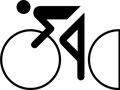 Séjour en Lozère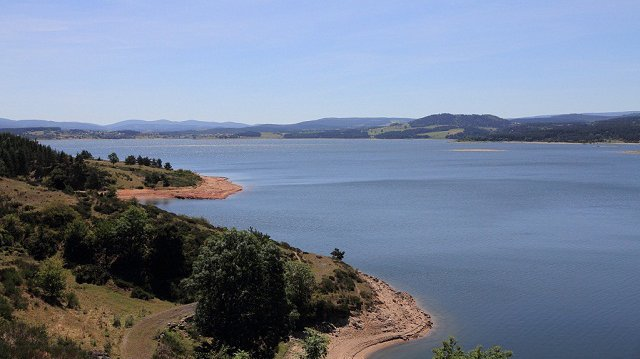 Pour la version 2020, le Grenade Cyclo Sport vous propose, du 31/08 au 04/09 inclus, 4 jours en Lozère, plus précisément à Langogne au bord du lac de Naussac. HébergementCamping  Les terrasses du lac, dans chalets. L’attribution se fera sur place.Le détailDraps, serviettes de toilette, couvertures fournis. Ménage inclus.Mise à disposition d’un local vélo sécurisé.Le déroulement.Lundi 31/08 : rendez- vous parking Inter pour départ  à 8h00.Durée du trajet, environ 4h00. Prévoir repas du midi pris ensemble à  l’arrivée, au centre d’hébergement.Rando .Soir : pot d’accueil  offert par le centre. Repas.Mardi 01/09 : petit déjeuner. Départ rando (heure à déterminer sur place).Arrêt pique-nique.Repas du soir.Mercredi 02/09 : idem mardi.  Jeudi 03/09 :  idem mercrediVendredi 04/09 : petit déjeuner. Remise des clefs. Départ.Les circuits  en cours de validation  seront consultables sur le site prochainement.Le centre propose des circuits de randonnées pédestres.  BULLETIN D’ INSCRIPTIONDate de clôture des inscriptions le : 31/01/2020A l’inscription, paiement  d’un acompte de 100,00 €  par  personne  ou  200,00 €  pour un couple. Chèque à l’ordre du Grenade Cyclo Sport.Le solde sera demandé ultérieurement, avant la date du séjour. A découper et à retourner à : LARROQUANT Joseph .…………………………………………………………………………………………………………………………………………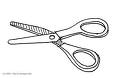  Nom : …………………………………………………        Prénom : ………………………………………….          Nombre de personnes: ………….          Montant de l’acompte : ………... Je déclare avoir pris connaissance des tarifs et du déroulement du séjour.    Date : …………………..                                                  Signature                                ChaletHébergement en demi-pension (petit déjeuner - dîner)/personne/jour: 49,30 €Panier pique-nique : 9,00 €Total : 58,30 € /jour/personne (taxe de séjour incluse). Total séjour/personne : 233,20 €Camping-carEmplacement : 18,10 € /nuit.Petit déjeuner : 9,00 € / jour /personneRepas : 15,80 € /jour / personnePanier pique-nique : 9,00 €Total séjour/personne : 207,60 €